                                 Basketmakers of Victoria Inc.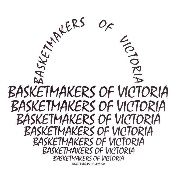           The Cottage, Wattle Park, 1012 Riversdale Rd, Burwood                                                                                 ABN 49 311 446 314                           (Melway 60, K2, Tram Route 70 – Stop No: 58)     Welcome to Basketmakers of Victoria Inc.Basketmakers of Victoria Inc., a non-profit organisation established in 1986, aims to develop and advance interest in the art and craft of applying basketry techniques. While principally focused on natural fibre basketry, we support eclectic interests, embracing traditional and contemporary practices and influences. We maintain a permanent gallery and mount periodic exhibitions of work, conduct and host workshops and demonstrate at selected community events.Basket making is one of the oldest crafts. Baskets can be made anywhere and from practically anything. Living here in Australia’s “Garden State” we have a wide variety of natural resources for basket making.Benefits of membership include:the fellowship of a unique group of craftspeople in Australia.a copy of our quarterly magazine Basket Views which contains information on events, activities, exhibitions and workshops.informal gatherings at The Cottage on Wednesdays and Sundays from 10am to 3pm from January to December. Members work on their baskets, share ideas and techniques and assist each other.the 3-day member muster in January.access to hard to find basketry materials at member prices.reduced workshop fees. Workshops in different aspects of basketry are held regularly throughout the year. Non-members are also welcome to participate.organised gathering days for less accessible plant materials.short demonstrations/talks on various aspects of basketry.opportunity to sell and exhibit your work at the gallery and various exhibitions.ongoing skills development.use of BOV’s comprehensive library of reference books, periodicals, DVD’s, magazines and basket moulds for members to borrow.Meetings:Meetings, followed by an activity, are held bi-monthly from January to November on the 3rd Sunday of the month at Wattle Park, 1012 Riversdale Road, Burwood.Public Open Days & Sales:The Cottage and gallery are open to the public at the above mentioned times. Member’s baskets are for sale.Membership Enquiries:The Secretary, PO Box 7094, Wattle Park, VIC 3128 or basketmakersofvictoria@gmail.comInternet: www.basketmakersofvictoria.com.auEmail: basketmakersofvictoria@gmail.comPhone: 0409-023-029 (during open hours only)Basketmakers of Victoria Inc.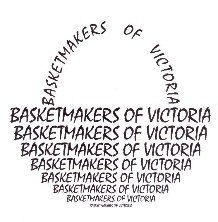 Membership - New Application / Renewal Form*EVERYONE MUST COMPLETE AND RETURN THIS FORM*Date: ……………………………… (       ) New Application   (      ) Renewing Member  Name      ………………………………………………………………………….….Address  ……………………………………………………………………………..                   ……………………………………………………………Post Code..………...……Phone     Home…………………………..Mobile….…….……………………….....Email      …………………………………………………………………….…….....Emergency Contact No……………………………………………………………..    Name…………………………………………..Relationship……………………IMPORTANT: (please X whichever applies)Do you agree to your contact details (name, address, phone, email) being on a printed membership list which is distributed to BOV members only?            (      ) Yes         (      ) NoPayment can be made by Electronic Funds Transfer or Cash Deposit to our Commonwealth bank account:  Account Name: Basketmakers of Victoria Inc. BSB: 063138 Account No: 00902537Please ensure your name and the word “new or renewal” accompany the transfer or deposit and you email basketmakersofvictoria@gmail.com advising of the transfer or deposit.(      ) Electronic Funds Transfer   OR    (      ) Cash deposit to any Commonwealth Bank$...............................         Date transfer/deposit made ……………………(       )  Cheque – payable to Basketmakers of Victoria Inc.  $.....................       This form, together with payment details, to be sent to:POST:    Basketmakers of Victoria Inc., PO Box 7094 Wattle Park VIC 3128EMAIL: basketmakersofvictoria@gmail.comNew Member (includes $15 joining fee): $50Renewing Member: $50Fees are due BY the end of February each year.Office Use Only – Date Joined_____________________Receipt No______________________